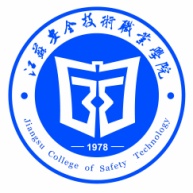 党史学习教育工作简报第5期学院党史学习教育领导小组办公室  2021年12月23日我校参加全省应急管理系统省第十四次党代会精神宣讲报告会我校举行学习贯彻党的十九届六中全会精神宣讲报告会校中心组召开2021年第11次（扩大）学习会专题学习党的十九届六中全会精神我校后勤服务中心党总支扎实开展“我为群众办实事”实践活动马克思主义学院党支部开展“我为群众办实事”系列活动温馨送考 老师们在行动我校参加全省应急管理系统省第十四次党代会精神宣讲报告会12月20日上午，省应急管理厅召开学习贯彻省第十四次党代会精神专题宣讲报告会，厅党委书记、厅长宋乐伟面向全省应急管理系统作专题辅导报告。我校中层以上领导干部在学院分会场视频参加学习。宋乐伟从深刻领会和准确把握大会的主题、过去五年的历史性成就、三大光荣使命、今后五年工作的总体要求和“六个显著提升”目标任务、今后五年九个方面重点工作、持续推进新时代党的建设新的伟大工程的部署要求、履行新使命谱写新篇章“五个表率”的实践要求、全力推进安全生产和应急管理工作等八个方面，对省第十四次党代会精神进行了系统宣讲。宋乐伟指出，省第十四次党代会吹响了江苏现代化建设新篇章的嘹亮号角，全系统党员干部要紧紧围绕党代会明确的目标任务和重点工作，强化“隐患无处不在，成绩每天归零”的责任感和紧迫感，以防范化解重大安全风险为主线，坚持精准精细、科学专业、综合系统治理，切实提升应急指挥、专业救援、物资保障、科技信息化、基层基础能力，做好安全防范和防灾减灾各项工作，以推动高质量发展和高水平安全良性互动的实际行动和过硬成效践行“两个确立”、做到“两个维护”，奋力扛起“争当表率、争做示范、走在前列”光荣使命。我校将继续学习好、贯彻好、落实好省第十四次党代会精神，深刻领会把握省第十四次党代会胜利召开的重要意义，聚焦全省应急管理事业发展的新任务新要求，聚焦职业教育发展的需求，为全省应急管理事业发展贡献力量。我校举行学习贯彻党的十九届六中全会精神宣讲报告会12月15日，我校举行学习贯彻党的十九届六中全会精神宣讲报告会，邀请徐州市委宣讲团成员、徐州医科大学党委常委、宣传部部长（社会科学处处长）熊絮茸作宣讲报告。报告会由党委副书记孙健身主持，我校党政领导、全体中层干部、全体辅导员、思政课教师及学生干部代表参加学习。围绕学习贯彻党的十九届六中全会精神，熊絮茸以《以史为鉴，开创未来——学习贯彻党的十九届六中全会精神》为题，从党的十九届六中全会概况、十九届六中全会召开的重要意义、深刻认识重大成就及历史性变革、认真学习贯彻全会精神等方面进行宣讲，系统讲解了党的十九届六中全会召开的重要意义。讲座指出，党的十九届六中全会审议通过的《中共中央关于党的百年奋斗重大成就和历史经验的决议》，是一篇马克思主义的纲领性文献，是新时代中国共产党人牢记初心使命、坚持和发展中国特色社会主义的政治宣言，是以史为鉴、开创未来，实现中华民族伟大复兴的行动指南。学习贯彻党的十九届六中全会精神要做到厘清思路把握重点，深刻认识“两个确立”的重大意义，将广大党员干部的思想和行动统一到全会精神上来，增强“四个意识”，坚定“四个自信”，做到“两个维护”，更加紧密地团结在以习近平同志为核心的党中央周围，为实现中华民族伟大复兴的中国梦不懈奋斗。在讲座中，结合徐州市第十三次党代会确立的建设产业强市，打造区域中心，奋力谱写徐州现代化建设新篇章的目标，熊絮茸还为与会人员宣讲了省第十四次党代会精神，进一步加深了与会人员对省党代会精神的学习领悟。报告主题突出、内容生动、讲述透彻。孙健身在总结讲话中强调，学习贯彻党的十九届六中全会精神，是当前和今后一个时期的重大政治任务。要把学习贯彻全会精神作为深化党史学习教育的重要任务，通过二级理论学习中心组学习、党支部学习等多种形式，从全会精神中汲取奋进力量，推动工作落实，高质量完成好本年度各项目标任务，系统谋划学校发展。校中心组召开2021年第11次（扩大）学习会专题学习党的十九届六中全会精神11月12日，学校党委理论学习中心组召开2021年第11次（扩大）学习会，专题学习党的十九届六中全会精神。党委书记贾涛主持会议，党委理论学习中心组成员，中层以上干部参加会议。会上，党委委员、宣传部部长王体民首先领学了中共中央政治局委员、中宣部部长黄坤明在学习宣传贯彻党的十九届六中全会精神电视电话会议上的讲话精神，重点领学了党的十九届六中全会公报全文。会议要求，学习宣传贯彻党的十九届六中全会精神是我校当前和今后一个时期的一项重大政治任务，要全力以赴做好学习宣传、研究阐释各项工作，更加紧密地团结在以习近平同志为核心的党中央周围，全面贯彻习近平新时代中国特色社会主义思想，大力弘扬伟大的建党精神，切实增强“四个意识”，坚定“四个自信”，做到“两个维护”，为实现第二个百年奋斗目标、实现中华民族伟大复兴的中国梦而不懈奋斗。贾涛强调，全校要全面系统学习领会全会精神的丰富内涵与核心要义，牢牢把握正确方向导向，推动党史学习教育深化拓展。中层以上领导干部要在学习党的十九届六中全会精神上发挥模范带头作用，切实把思想和行动统一到全会精神和党中央重大决策部署上来，团结一心，真抓实干，奋力推动学校高质量发展，以优异成绩迎接党的二十大召开。我校后勤服务中心党总支扎实开展“我为群众办实事”实践活动党史学习教育启动以来，后勤服务中心党总支认真贯彻落实学院党委安排部署，把党史学习教育同解决实际问题结合起来、同推动工作结合起来，坚持不懈为群众办实事、做好事、解难事。针对学生在用水洗澡方面的问题，后勤服务中心调整加大了高层水的压力，满足了住在宿舍高层同学们的用水需求。由于今年女生增多，为尽快解决女生洗澡问题，在保质保量情况下优化建筑结构，提前半个月浴室竣工，解决了女生洗澡难的问题。在新老浴室增加了六把吹风机，在每个淋浴间增加格挡，提升浴室的舒适度。为了更好的做好学生报修服务，后勤服务部门简化了报修程序，规范了洗衣机、热水器、空调的维修手续以及水电线路的安装，杜绝了人为的故障。为保证电梯安全规范运行，进一步加强了电梯的维保管理，确保电梯安全运行。为进一步加强食品安全管理，在认真执行原有的各项食品安全规定外，所有进入食堂的食材必须经专职食品安全员检查，一律严禁外加工，杜绝馅料食材可能出现的问题。不断增加饭菜的花色品种，减少冻品的使用量，引导学生们多吃新鲜蔬菜。进一步规范了菜品的统一明码标价。后勤服务中心党总支后勤部门始终把党史学习教育与实际工作有机结合起来，不断提升后勤服务人员的服务意识，想师生所想，急师生所急，推进党史学习教育走深走实，努力为学校的高质量发展贡献力量。马克思主义学院党支部开展“我为群众办实事”系列活动“我为群众办实事”是党史学习教育重要的工作内容和抓手，马克思主义学院党支部努力践行全心全意为人民服务的宗旨，进一步增强党和人民的血肉联系。结合“庆祝中国共产党成立100周年”主题主线，与邳州市八义集镇党委开展党建共建，先后深入车站村委、八义集村委、闫集村委开展党史学习教育宣讲，为八义集镇党委入党积极分子作党课培训，为高桥村委作“党的十九届六中全会精神”宣讲，累计覆盖村民听众500人次；为八义集镇乡风文明建设提供设计方案。马克思主义学院党支部先后邀请徐州市农科院大豆、水稻、小麦、甘薯等专家多次到八义集镇田间地头为300多名村民做农业知识宣讲和农业指导，切实帮助村民解决小麦病虫害、大豆产量、水稻品种选择、甘薯种植等实际问题；马克思主义学院教师为全镇的50余名养殖大户、种植大户和个体商户讲授“三乡工程”主题课程，赋能乡村文化振兴。今年8月与徐州铁路特警党支部签订共建协议，发挥马克思主义学院服务地方发展的作用。自9月份以来，马克思主义学院党支部积极为邳州市八义集镇车站小学、中国工农红军邳州超时红军小学联合开展“红色经典”图书阅读、“重走长征路”等活动，学生通过阅读“四史”故事，开展“运动看我，强国有我”等思政类实践活动，推动“思政+”工程落地生根，提升小学生课外活动质量，丰富乡村小学延时服务内容，以拓展新思维，构建新格局，赋能乡村教育振兴。马克思主义学院党支部积极发挥思政课教师的理论引领作用。4名党员教师在线为全校学生讲授“四史”教育开学第一课；成立校内党史学习教育宣讲团，为全校师生作义务宣讲8次；党员教师义务为学校、各党总支、学生等义务解说校党史馆6次；党员教师参与徐州市委宣传部、市教育工委党史学习教育宣讲4次；申报并结题徐州市党史学习教育6项，申报与结题均为100%；开展课堂致哀袁隆平院士和吴孟超院士、“勿忘国耻，吾辈自强”等思政课实践拓展活动。温馨送考 老师们在行动为扎实深入开展党史学习教育“我为群众办实事”实践活动，推动党史学习教育落到实处，方便我校贾汪校区参加2021年下半年全国大学英语四级考试及高等学校英语应用能力等级考试的考生赴云龙校区考点考试。基础课教学部在学校领导的关怀下，各二级学院的有力支持下，克服了时间紧、任务重的困难，在最短时间内统计出今年我校贾汪校区参加考试的考生人数，包下6辆大巴车免费接送贾汪校区240多名考生前往我校云龙校区考点。12月18日和19日早上7点，基础课教学部送考老师放弃了休息时间，早早赶到发车现场维持秩序。最终，包车将参加考试的考生一个不落的全部送到考点，并将考生安全带回贾汪校区。此次免费送考服务，为考生及时、顺利的参加考试创造了有力的条件，获得了学生的一致好评。抄报：江苏省应急管理厅机关党委                                                                                                                                                           江苏安全技术职业学院党政办公室   2021年12月23日印发